Баш7ортостан Республика3ы                            Админ  Совет сельского поселения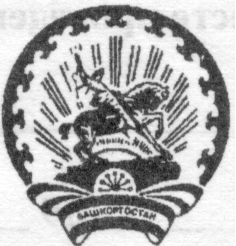 Б2л2б2й районыны8 муниципаль                                  Малиновский сельсовет муниципаль-районы Малиновка ауыл Советы                              н  ного района Белебеевский районауыл бил2ме3е Советы                                                 Республики Башкортостан452021,Малиновка, М2кт2п ур,5                                     452021,д.Малиновка,ул.Школьная,5 К А Р А Р                                                            РЕШЕНИЕ           17 ноябрь 2014й                № 361                   17 ноября 2014г.Об установлении налога на имущество физических лиц	В соответствии с Налоговым кодексом Российской Федерации Совет сельского поселения Малиновский сельсовет муниципального района Белебеевский район Республики Башкортостанр е ш и л:1. Ввести на территории сельского поселения Малиновский сельсовет муниципального района Белебеевский район Республики Башкортостан налог на имущество физических лиц исходя из кадастровой стоимости объектов налогообложения.2. Установить ставки налога на имущество физических лиц:1) 0,1 процента в отношении:жилых домов, жилых помещений;объектов незавершенного строительства в случае, если проектируемым назначением таких объектов является жилой дом;единых недвижимых комплексов, в состав которых входит хотя бы одно жилое помещение (жилой дом);гаражей и машино-мест;хозяйственных строений или сооружений, площадь каждого из которых не превышает 50 квадратных метров и которые расположены на земельных участках, предоставленных для ведения личного подсобного, дачного хозяйства, огородничества, садоводства или индивидуального жилищного строительства;2) 2 процентов в отношении объектов налогообложения, включенных в перечень, определяемый в соответствии с пунктом 7 статьи 378.2 Налогового кодекса Российской Федерации, в отношении объектов налогообложения, предусмотренных абзацем вторым пункта 10 статьи 378.2 Налогового кодекса Российской Федерации, а также в отношении объектов налогообложения, кадастровая стоимость каждого из которых превышает 300 миллионов рублей;3) 0,5 процента в отношении прочих объектов налогообложения.      3. Опубликовать  настоящее  решение  в  газете  «Белебеевские известия»  до 30 ноября 2014 года.4. Признать утратившим силу:1) решение Совета сельского поселения Малиновский  сельсовет муниципального района Белебеевский район Республики Башкортостан от 30 октября 2006 года №5  «Об установлении налога на имущество физических лиц»;2)  решение Совета сельского поселения Малиновский сельсовет муниципального района Белебеевский район Республики Башкортостан от 28 октября 2010 года №299  «О внесении изменения в решение Совета сельского поселения Малиновский сельсовет муниципального района Белебеевский район Республики Башкортостан от 30 октября 2006 года №5  «Об установлении налога на имущество физических лиц»;3) решение Совета сельского поселения Малиновский сельсовет муниципального района Белебеевский район Республики Башкортостан от 19 ноября 2013 года №260 «О внесении изменения в решение Совета сельского поселения Малиновский сельсовет муниципального района Белебеевский район Республики Башкортостан от 30 октября 2006 года №5 «Об установлении налога на имущество физических лиц».          5. Настоящее решение вступает в силу с 1 января 2015 года, но не ранее чем по истечении одного месяца со дня его официального опубликования.Председатель Совета                                                           Р.Б.Шаймарданов 